Jim EwingJim Ewing is a Mindfulness Teacher, Facilitator and Supervisor. He has been teaching Mindfulness in a variety of settings including at Finn’s Place since 2013.Registered with BAMBA -the British Association of Mindfulness-Based Approaches.Approved to teach by the Mindfulness Association -  Mindfulness Based Living Course, Compassion Based Living Course, Mindfulness for Young Adults course. Accredited to teach by Breathworks -  Mindfulness for Health course, Mindfulness for Stress course.Other courses – Mindfulness and Compassion for Carers. Mindfulness outdoors, in nature.Email: jim@openmindfulness.co.uk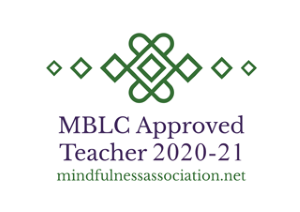 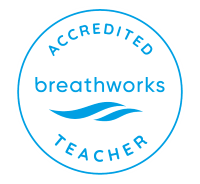 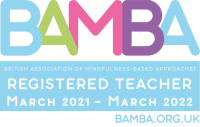 